Сведения о наличии оборудованных кабинетах и объектах для проведения практических занятий1. Документы, подтверждающие право ОО на владение, пользование или распоряжение необходимой учебно-материальной базой (проанализировать документы).Свидетельство о государственной регистрации права на оперативное управление зданием 39-АБ 119856 от 15.01.2013 г.Свидетельство о государственной регистрации права  на земельный участок 39-АБ 119857 от 15.01.2013 г.2. Обеспечение образовательной деятельности оснащенными зданиями, строениями, сооружениями, помещениями Общая площадь 3897,5 кв.м  учебная площадь 2749,9 кв.мОбеспечение образовательной деятельности объектами и помещениями социально-бытового назначенияОбеспечение образовательного процесса оборудованными учебными кабинетами, объектами для проведения практических занятий по заявленным к аккредитации образовательным программамХарактеристика специализированных кабинетов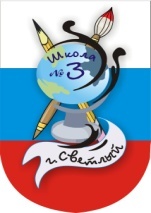 МУНИЦИПАЛЬНОЕ 
БЮДЖЕТНОЕ ОБЩЕОБРАЗОВАТЕЛЬНОЕ УЧРЕЖДЕНИЕ 
СРЕДНЯЯ ОБЩЕОБРАЗОВАТЕЛЬНАЯ ШКОЛА №3238340, Калининградская обл.,  г. Светлый, ул.  Пионерская, д. 26;  ОКПО 57190848, ОГРН 1023902096107, ИНН/КПП 3913005879/391301001, e-mail: svsosh3@mail.ru; http://svetly3.ru/238340, Калининградская обл.,  г. Светлый, ул.  Пионерская, д. 26;  ОКПО 57190848, ОГРН 1023902096107, ИНН/КПП 3913005879/391301001, e-mail: svsosh3@mail.ru; http://svetly3.ru/№ п/пнаименование помещенийплощадь (кв.м)Актовый зал71,5Библиотека48,4Спортивный зал303,8Универсальная спортивная площадка для игры в мини-футбол, гандбол, волейбол, баскетбол1039,4Уличная тренажерная площадка60,00Кабинет математики № 950,4Кабинет математики № 1248,5Кабинет математики № 1649,4Кабинет ОБЖ № 1448,5Кабинет музыки № 1548,5Кабинет ИЗО №  1149,4Кабинет информатики № 2546,0Кабинет физики № 2683,8Кабинет химии № 2792,2Кабинет биологии № 2884,5Кабинет географии № 2348,4Кабинет русского языка и литературы № 1750,0Кабинет русского языка и литературы № 1849,3Кабинет русского языка и литературы № 1949,4Кабинет немецкого языка  № 2047,9Кабинет истории  № 2149,1Кабинет  истории № 2248,8Кабинет немецкого языка № 2920,4Кабинет английского языка № 1349,0Кабинет английского языка № 2449,5Кабинет обслуживающего труда для девочек № 849,7Столярная мастерская66,6Слесарная мастерская47,5№ п/п.объекты и помещенияплощадь (кв.м)Бухгалтерия22,1Рекреация 2 этажа 393,0Рекреация 3 этажа202,8Гардероб48,75Кабинет директора16,1Кабинет заместителей директора по УВР и ВР43,4Медицинский кабинет + прививочный кабинет23,5Санитарный узел для работников столовой3,1Душевая для работников столовой2,0Моечная школьной столовой15,75Обеденный зал столовой137,1Производственный цех  для      школьной столовой15,75Производственный цех  для   школьной столовой31,7Санитарный узел (4)  для девочек 29,5Санитарный узел  (4) для мальчиков18,6Санитарные узел для лиц с ОВЗ6,3Санитарный узел для учителей2,1Раздевалки для девочек  в спортивном зале13,4Раздевалки для мальчиков  в спортивном зале9,5Санитарный узел  для девочек в спортивном зале1,3Санитарный узел для мальчиков в спортивном зале1,3№ п/пнаименованиекабинетЛаборатория лаборантская1.Актовый залПлощадь 71,5 кв. м. Оборудован:Электромузыкальный инструмент KORG RA-50,Мобильный звуковой комплектVOLTA US-22, Микрофонная радиосистема ROAD,проектор Epson,экран переносной,подставка под  оргтехнику,пианино «Смоленск»,ноутбук LenovoПредназначен для проведения внеклассных мероприятий, внеурочной деятельности и дополнительного образования  2.Спортивный залПлощадь: 303,8 кв. мУкомплектован  спортивным оборудованием и инвентарем Предназначен для проведения внеклассных мероприятий, внеурочной деятельности и дополнительного образования   Тренерская и подсобное помещение:  15,3 кв. мПредназначены для подготовки к занятиям и отдыха учителей физкультуры и тренеров; хранения спортинвентаря5.Кабинет информатикиПлощадь: 46,0 кв. мОборудован:Компьютер (процессор)  AMD Athlon™ Dual Core Processor 4050e  Жесткий диск:ST 3250310AS. Монитор LG 19 -8 шт.;Ноутбук ACER TM .Процессор Intel(R) Celeron(R) M CPU 420@ 1.60GHz. Жесткий диск HTS541060G9AT00-1шт., Интерактивная доска Hitachi,  Проектор Ben Q MP,Система ВЕРДИКТ:Пульты-31Камера на подставке-1шт.; принтер Canon; Сервер-шлюз контентной фильтрации; Сервер Windows 2008 (Источник бесперебойного питания для серверовПредназначен для проведения внеклассных мероприятий, внеурочной деятельности и дополнительного образования  6.Кабинет биологииПлощадь: 69,1 кв. мОборудован:Мультимедийный проектор Hitachi, Интерактивная доска StarBoard, Ноутбук Toshiba, Телевизор SAMSUNG, Кодоскоп VisuliteПредназначен для проведения внеклассных мероприятий, внеурочной деятельности и дополнительного образования  Площадь: 15,4 кв.Предназначена для хранения оборудования и инвентаря 12.Кабинет физикиПлощадь: 68,4 кв. мОборудован:Телевизор Эрисон, Ноутбук ASUS,Видеоплеер LGПредназначен для проведения внеклассных мероприятий, внеурочной деятельности и дополнительного образования  Площадь: 15,4 кв.Предназначена для хранения оборудования и инвентаря15.Кабинет химииПлощадь: 76,8 кв. мКодоскоп ЗМ1600, Ноутбук ASUS, Проектор NEC MultiSync,Экран  подвеснойПредназначен для проведения внеклассных мероприятий, внеурочной деятельности и дополнительного образования  Площадь: 15,4 кв.Предназначена для хранения оборудования и хим. реактивов16.Мастерские (слесарная и столярная)Площадь: Столярная мастерская – 47,5 кв. мСлесарная мастерская – 66,66 кв. м.Оборудованы:верстаки столярные-17шт., верстаки слесарные-9шт., Токарный станок по дереву-2шт., Токарный станок по металлу-2шт., Сверлильный станок-2шт., Фрезерный-1шт., Шлифовальный станок-2шт., Циркулярная пила-1шт.Предназначены для проведения внеклассных мероприятий, внеурочной деятельности и дополнительного образования  Площадь:Станочная – 18,3 кв. мПредназначена для работы на циркулярной пиле  (фуговально-пилильном станке) (циркулярная пила)Предназначена для хранения оборудованияи   инвентаря17.Кабинет технологии (обслуживающий труд)Площадь: 49,7 кв. м.Оборудован:Компьютер-1шт., Оверлок Ягуар-1шт., Швейная машина JANOME-2шт., Швейная машина SOTHER-2шт., Плита электрическая Hansa-1шт., Вытяжка Крона-1шт., Холодильник Снайге-1шт., Микроволновая печь Skarlett-1шт.,  Измельчитель продуктов UNIT-1шт.Предназначены для проведения внеклассных мероприятий, внеурочной деятельности и дополнительного образования, а также хранения оборудования и инвентаря18Кабинеты начальных классов (8 шт.)Площадь: 49,7 кв. м. каждогоОборудованы: Ноутбуки   8 кабинетахИнтерактивные доски  в 2 кабинетах,Плазменные панели в  3 кабинетахТелевизоры  в  2 кабинетахМобильный компьютерный класс на 1 рабочее место учителя + 30 нетбуковУчебные лаборатории по окружающему миру – 4 шт.Бусы для уроков математики – 4 шт.Документ камера – 1 штМассажная ребристая дорожка – 1 шт.Конструктор простые механизмы – 2 шт.Стол для рисования песком световой напольный – 1 шт.Стол для рисования песком настольный – 2 шт.Игровой набор «Логика» змейка – 1 шт.Конструктор «ПРОектирование» начальный уровень – 1 шт.Конструктор «ПРОектирование» - 1 шт.Развивающая система СОТЫ В.А. Кайе – 3 шт.Развивающая игра-мольберт «Сырный ломтик» - 1 шт.Конструктор развивающий «ПРОслова» - 1 шт.Конструктор развивающий «ПРОцифры 3D математика» - 1 шт.Конструктор магнитный +двухсторонняя доска – 2 шт.Развивающая игра-мольберт «Гонщик» - 1 шт.Магнитный лабиринт -4 шт.Мольберт магнитный – 1 шт.Набор мягких модулей – 1 шт.Развивающий набор «Математический планшет» - 3 шт.Предназначены для проведения внеклассных мероприятий, внеурочной деятельности и дополнительного образования, а также обучения обучающихся с ОВЗ